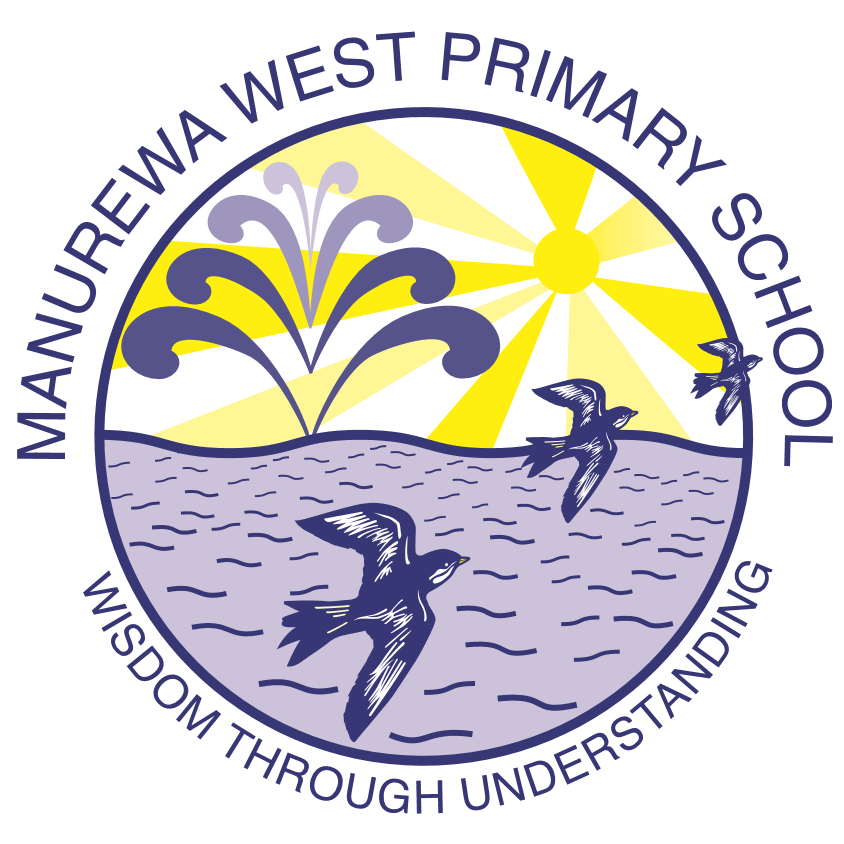 E-mail:admin@manurewawest.school.nz                             15th August 2020                         Ph: +64 9 266 8631                                                                                                 Website: www.manurewawest.school.nzKia ora koutou             RE: Covid-19 Update – Alert Level 3School will be open only for the children of Essential Workers On Monday 17th August -26th AugustAs you will know, the Prime Minister announced that we will remain in Alert Level 3 until 26th August. A review of this Level will be announced by the 21st August.Schooling under Alert level 3 will follow very strict Health & Safety expectations in accordance with public health requirements, which must be adhered to so that COVID-19 is prevented from spreading within the school community. From Monday 17th August only students of Essential Workers who have registered with us will be expected at school. If you have not confirmed with the class teacher that your child will be attending they cannot just show up to school on Monday morning. We must maintain a consistent bubble of students and teachers from day one. Please email your child’s/children’s teacher/s to confirm attendance at school or learning from home effective from Monday17th August.Home Learning support will be ongoing. Hard copy learning packs will be delivered to your homes on Monday 17th August , look out for these in your letter box. We will also continue to support Home Learning remotely, through class dojo, seesaw and padlets on the school website. Teachers will stay in touch with you and your child through these platforms to answer questions or provide assistance on a needs basis. We appreciate that there are still many challenges and unique situations you face. Please be assured that our MWPS team is available to support you throughout this time with your child’s learning and other struggles you may be faced with. Please contact us if there’s anything that you are struggling with including purchasing food. Send us an email: admin@manurewawest.school.nz and we will get back to you as quickly as we can with how we can help.Take care, look after each other, stay healthy and be kind. Kia kahaKogie Naidoo (Principal)Message from the Health NurseKiaora Manurewa West Whanau.  As we re-enter Level 3 I wanted to reach out to you, and offer our support from the Manakidz team.  Even though the schools are closed we can still treat your children if they have sore throats, are coughing, or have skin infections.  Please do not hesitate to text or phone us.  We can deliver antibiotics to your home.  Take care, and stay safe out there.  Together we will get through this. Nga MihiRebecca Flynn-Nalder and Karen TaranakiManakidz Team, Manurewa West0226187811